23区南 まちづくり委員会　行き　（まち経由可）12月末までに開催し、実施後速やかに報告書（領収書）を提出してください。（最終〆切2月10日）➀消費材モニター　報告書②回転備蓄消費材受取りと図上訓練　報告書①②　費用補助申請書　個人引落通知書またはデポーレシート添付（上限①2,000円　②1,000円）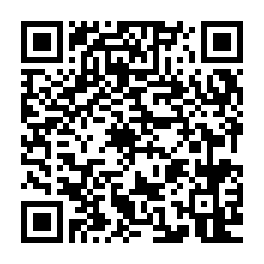 提出方法はコミュニティ年間計画兼報告書と同じです。NEW Webフォームでの提出は二次元コードを読み取ってください。費用補助には報告書と金額がわかる書類が必要です。提出〆切までに揃わず確認できない場合は、お支払いできませんので、ご了承ください。まち：コミュニティ名または範囲： リーダー名： 1）実施日：　　年　　　月　　　日　　　2）参加人数：大人　　　人、子ども　　　人2）モニター消費材についての感想、意見、食べ方提案、調理例など3）試食の他にできたこと、話したことがあれば記入してください1）実施日：　　年　　　月　　　日　　　2）参加人数：大人　　　人、子ども　　　人3）防災、減災をテーマにした活動　（防災冊子の読み合わせ、危険個所チェックなどまち歩き、緊急時の安否確認方法・・・など）4）その他にできたこと、話したこと、防災用品補助で購入したものがあれば記入してください　（次回の集まりについて話した、近所情報の共有、エッコロの事例共有、共済ハグくみアピール・・・など）　●配付された回転備蓄消費材の不足や、余った場合はまち運営委員会へ問い合わせて下さい。消費材名購入日購入者（組合員名）金額